Ways to Check your Charges are Completed:DAILY-  use the OPEN tab on your daily OrganizerCheck OPEN itemsLook for Notes not completed, and Charges Not Completed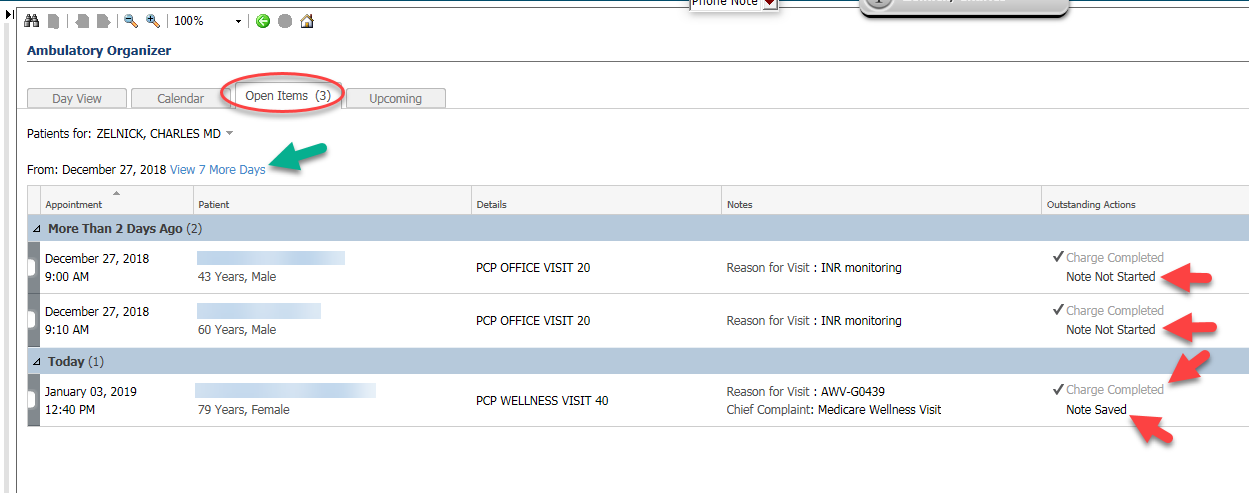 But Be Careful;  sometimes a minor charge will mark the FIN as “Charge Completed” when the full Office visit has not been charged out:  If you are within 72 hours of date of FIN services, you can check in the chart with 72 HOUR lookback:   In this example which above shows “Charges Completed”  this is because the nurse Billed out the Depression Screen; but the Provider has not yet added the CPT for the E&M Office visit: 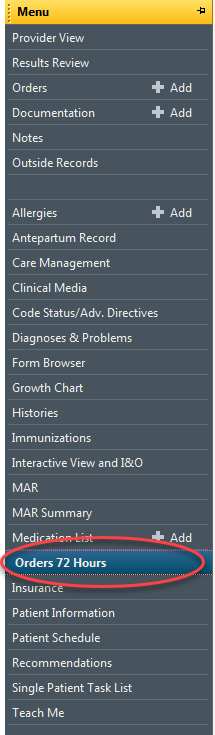 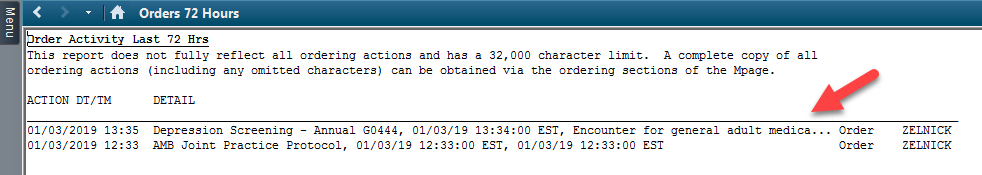 A final somewhat Ugly way to check charges is to actually go into the ORDERS Module and look them up:  Check the Orders in Non-Categorized section and the dates to see if you billed anything for the date of service. 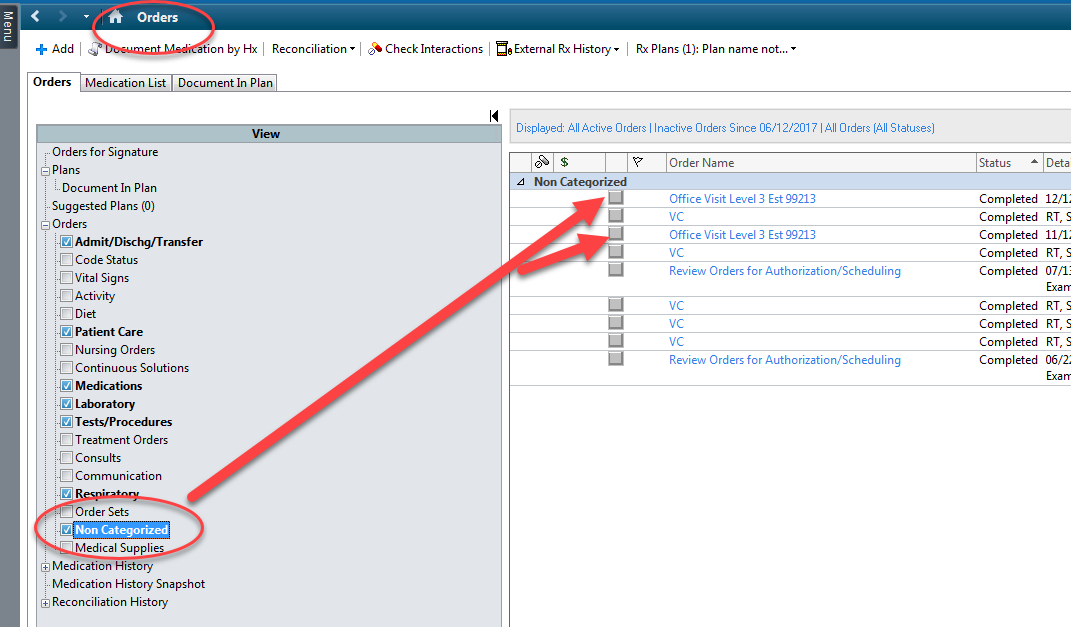 